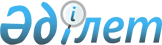 Батыс Қазақстан облыстық мәслихатының 2015 жылғы 14 желтоқсандағы № 29-2 "2016-2018 жылдарға арналған облыстық бюджет туралы" шешіміне өзгерістер енгізу туралы
					
			Күшін жойған
			
			
		
					Батыс Қазақстан облыстық мәслихатының 2016 жылғы 18 қарашадағы № 7-1 шешімі. Батыс Қазақстан облысының Әділет департаментінде 2016 жылғы 23 қарашада № 4599 болып тіркелді. Күші жойылды - Батыс Қазақстан облыстық мәслихатының 2017 жылғы 24 ақпандағы № 9-17 шешімімен      Ескерту. Күші жойылды - Батыс Қазақстан облыстық мәслихатының 24.02.2017 № 9-17 шешімімен (алғашқы ресми жарияланған күнінен бастап қолданысқа енгізіледі).

      Қазақстан Республикасының 2008 жылғы 4 желтоқсандағы Бюджет кодексіне және Қазақстан Республикасының 2001 жылғы 23 қаңтардағы "Қазақстан Республикасындағы жергілікті мемлекеттік басқару және өзін-өзі басқару туралы" Заңына сәйкес, облыстық мәслихат ШЕШІМ ҚАБЫЛДАДЫ:

      1. Батыс Қазақстан облыстық мәслихатының 2015 жылғы 14 желтоқсандағы № 29-2 "2016-2018 жылдарға арналған облыстық бюджет туралы" шешіміне (Нормативтік құқықтық актілерді мемлекеттік тіркеу тізілімінде № 4190 тіркелген, 2015 жылғы 24 желтоқсандағы "Орал өңірі" газетінде жарияланған) мынадай өзгерістер енгізілсін:

      1-тармақ мынадай редакцияда жазылсын:

      "1. 2016-2018 жылдарға арналған облыстық бюджет 1, 2 және 3 қосымшаларға сәйкес, соның ішінде 2016 жылға келесі көлемдерде бекітілсін:

      1) кірістер – 123 262 773 мың теңге:

      салықтық түсімдер – 30 277 601 мың теңге;

      салықтық емес түсiмдер – 1 894 539 мың теңге;

      негізгі капиталды сатудан түсетін түсімдер – 1 422 мың теңге;

      трансферттер түсімі – 91 089 211 мың теңге;

      2) шығындар – 124 984 441 мың теңге;

      3) таза бюджеттік кредиттеу – 3 269 403 мың теңге:

      бюджеттік кредиттер – 6 510 555 мың теңге;

      бюджеттік кредиттерді өтеу – 3 241 152 мың теңге;

      4) қаржы активтерімен операциялар бойынша сальдо – 0 теңге: 

      қаржы активтерін сатып алу – 0 теңге;

      мемлекеттің қаржы активтерін сатудан түсетін түсімдер – 0 теңге;

      5) бюджет тапшылығы (профициті) – -4 991 071 мың теңге;

      6) бюджет тапшылығын қаржыландыру (профицитін пайдалану) – 4 991 071 мың теңге:

      қарыздар түсімі – 6 336 576 мың теңге;

      қарыздарды өтеу – 3 222 331 мың теңге;

      бюджет қаражатының пайдаланылатын қалдықтары – 1 876 826 мың теңге.";

      4-3-тармақ мынадай редакцияда жазылсын:

      "4-3. 2016 жылға арналған облыстық бюджетте аудандық (қалалық) бюджеттерге облыстық бюджет қаражат есебінен бөлінетін нысаналы даму трансферттері және ағымдағы нысаналы трансферттердің жалпы сомасы 8 451 024 мың теңге көлемінде қарастырылғаны ескерілсін, соның ішінде:

      5 386 009 мың теңге – ағымдағы нысаналы трансферттер;

      3 065 015 мың теңге – нысаналы даму трансферттері.

      Аталған сомаларды аудандық (қалалық) бюджеттерге бөлу облыс әкімдігінің қаулысы негізінде жүзеге асырылады.";

      10-тармақ мынадай редакцияда жазылсын:

      "10. 2016 жылға арналған облыстың жергілікті атқарушы органдарының резерві 133 415 мың теңге көлемінде бекітілсін.";

      аталған шешімнің 1- қосымшасы осы шешімнің қосымшасына сәйкес жаңа редакцияда жазылсын.

      2. Облыстық мәслихат аппаратының басшысы (А.Сұлтанов) осы шешімнің әділет органдарында мемлекеттік тіркелуін, "Әділет" ақпараттық-құқықтық жүйесінде және бұқаралық ақпарат құралдарында оның ресми жариялануын қамтамасыз етсін.

      3. Осы шешім 2016 жылдың 1 қаңтарынан бастап қолданысқа енгізіледі.

 2016 жылға арналған облыстық бюджет
					© 2012. Қазақстан Республикасы Әділет министрлігінің «Қазақстан Республикасының Заңнама және құқықтық ақпарат институты» ШЖҚ РМК
				
      Сессия төрағасы

Т.Ескендіров

      Облыстық мәслихат хатшысы

М.Құлшар
2016 жылғы 18 қарашадағы
Батыс Қазақстан облыстық
мәслихаттың №7-1 шешіміне
қосымша2015 жылғы 14 желтоқсандағы
Батыс Қазақстан облыстық
мәслихаттың №29-2 шешіміне
1-қосымшаСанаты

Санаты

Санаты

Санаты

Санаты

Сомасы,
мың теңге

Сыныбы

Сыныбы

Сыныбы

Сыныбы

Сомасы,
мың теңге

Iшкi сыныбы

Iшкi сыныбы

Iшкi сыныбы

Сомасы,
мың теңге

Атауы

Атауы

Сомасы,
мың теңге

1

2

3

4

4

5

1) Кірістер

1) Кірістер

123 262 773

1

Салықтық түсімдер

Салықтық түсімдер

30 277 601

01

Табыс салығы

Табыс салығы

8 938 432

2

Жеке табыс салығы

Жеке табыс салығы

8 938 432

03

Әлеуметтiк салық

Әлеуметтiк салық

15 058 423

1

Әлеуметтік салық

Әлеуметтік салық

15 058 423

05

Тауарларға, жұмыстарға және қызметтерге салынатын iшкi салықтар

Тауарларға, жұмыстарға және қызметтерге салынатын iшкi салықтар

6 280 746

3

Табиғи және басқа да ресурстарды пайдаланғаны үшiн түсетiн түсiмдер

Табиғи және басқа да ресурстарды пайдаланғаны үшiн түсетiн түсiмдер

6 280 746

4

Кәсіпкерлік және кәсіби қызметті жүргізгені үшін алынатын алымдар

Кәсіпкерлік және кәсіби қызметті жүргізгені үшін алынатын алымдар

0

07

Басқа да салықтар

Басқа да салықтар

0

1

Басқа да салықтар

Басқа да салықтар

0

2

Салықтық емес түсiмдер

Салықтық емес түсiмдер

1 894 539

01

Мемлекеттiк меншiктен түсетiн кiрiстер

Мемлекеттiк меншiктен түсетiн кiрiстер

142 788

1

Мемлекеттiк кәсiпорындардың таза кiрiсi бөлiгiнiң түсiмдерi

Мемлекеттiк кәсiпорындардың таза кiрiсi бөлiгiнiң түсiмдерi

1 470

3

Мемлекет меншiгiндегi акциялардың мемлекеттiк пакеттерiне дивидендтер

Мемлекет меншiгiндегi акциялардың мемлекеттiк пакеттерiне дивидендтер

0

4

Мемлекет меншігінде тұрған, заңды тұлғалардағы қатысу үлесіне кірістер

Мемлекет меншігінде тұрған, заңды тұлғалардағы қатысу үлесіне кірістер

3 650

5

Мемлекет меншігіндегі мүлікті жалға беруден түсетін кірістер

Мемлекет меншігіндегі мүлікті жалға беруден түсетін кірістер

24 617

6

Бюджет қаражатын банк шоттарына орналастырғаны үшiн сыйақылар

Бюджет қаражатын банк шоттарына орналастырғаны үшiн сыйақылар

4 059

7

Мемлекеттiк бюджеттен берiлген кредиттер бойынша сыйақылар

Мемлекеттiк бюджеттен берiлген кредиттер бойынша сыйақылар

108 992

02

Мемлекеттік бюджеттен қаржыландырылатын мемлекеттік мекемелердің тауарларды (жұмыстарды, қызметтерді) өткізуінен түсетін түсімдер

Мемлекеттік бюджеттен қаржыландырылатын мемлекеттік мекемелердің тауарларды (жұмыстарды, қызметтерді) өткізуінен түсетін түсімдер

5

1

Мемлекеттік бюджеттен қаржыландырылатын мемлекеттік мекемелердің тауарларды (жұмыстарды, қызметтерді) өткізуінен түсетін түсімдер

Мемлекеттік бюджеттен қаржыландырылатын мемлекеттік мекемелердің тауарларды (жұмыстарды, қызметтерді) өткізуінен түсетін түсімдер

5

03

Мемлекеттік бюджеттен қаржыландырылатын мемлекеттік мекемелер ұйымдастыратын мемлекеттік сатып алуды өткізуден түсетін ақша түсімдері

Мемлекеттік бюджеттен қаржыландырылатын мемлекеттік мекемелер ұйымдастыратын мемлекеттік сатып алуды өткізуден түсетін ақша түсімдері

55

1

Мемлекеттік бюджеттен қаржыландырылатын мемлекеттік мекемелер ұйымдастыратын мемлекеттік сатып алуды өткізуден түсетін ақша түсімдері

Мемлекеттік бюджеттен қаржыландырылатын мемлекеттік мекемелер ұйымдастыратын мемлекеттік сатып алуды өткізуден түсетін ақша түсімдері

55

04

Мемлекеттік бюджеттен қаржыландырылатын, сондай-ақ Қазақстан Республикасы Ұлттық Банкінің бюджетінен (шығыстар сметасынан) ұсталатын және қаржыландырылатын мемлекеттік мекемелер салатын айыппұлдар, өсімпұлдар, санкциялар, өндіріп алулар

Мемлекеттік бюджеттен қаржыландырылатын, сондай-ақ Қазақстан Республикасы Ұлттық Банкінің бюджетінен (шығыстар сметасынан) ұсталатын және қаржыландырылатын мемлекеттік мекемелер салатын айыппұлдар, өсімпұлдар, санкциялар, өндіріп алулар

713 594

1

Мұнай секторы ұйымдарынан түсетін түсімдерді қоспағанда, мемлекеттік бюджеттен қаржыландырылатын, сондай-ақ Қазақстан Республикасы Ұлттық Банкінің бюджетінен (шығыстар сметасынан) ұсталатын және қаржыландырылатын мемлекеттік мекемелер салатын айыппұлдар, өсімпұлдар, санкциялар, өндіріп алулар

Мұнай секторы ұйымдарынан түсетін түсімдерді қоспағанда, мемлекеттік бюджеттен қаржыландырылатын, сондай-ақ Қазақстан Республикасы Ұлттық Банкінің бюджетінен (шығыстар сметасынан) ұсталатын және қаржыландырылатын мемлекеттік мекемелер салатын айыппұлдар, өсімпұлдар, санкциялар, өндіріп алулар

713 594

06

Басқа да салықтық емес түсімдер

Басқа да салықтық емес түсімдер

1 038 097

1

Басқа да салықтық емес түсімдер

Басқа да салықтық емес түсімдер

1 038 097

3

Негізгі капиталды сатудан түсетін түсімдер

Негізгі капиталды сатудан түсетін түсімдер

1 422

01

Мемлекеттік мекемелерге бекітілген мемлекеттік мүлікті сату

Мемлекеттік мекемелерге бекітілген мемлекеттік мүлікті сату

1 422

1

Мемлекеттік мекемелерге бекітілген мемлекеттік мүлікті сату

Мемлекеттік мекемелерге бекітілген мемлекеттік мүлікті сату

1 422

4

Трансферттердің түсімдері

Трансферттердің түсімдері

91 089 211

01

Төмен тұрған мемлекеттiк басқару органдарынан трансферттер

Төмен тұрған мемлекеттiк басқару органдарынан трансферттер

28 071

2

Аудандық (қалалық) бюджеттерден трансферттер

Аудандық (қалалық) бюджеттерден трансферттер

28 071

02

Мемлекеттiк басқарудың жоғары тұрған органдарынан түсетiн трансферттер

Мемлекеттiк басқарудың жоғары тұрған органдарынан түсетiн трансферттер

91 061 140

1

Республикалық бюджеттен түсетiн трансферттер

Республикалық бюджеттен түсетiн трансферттер

91 061 140

03

Облыстардың, Астана және Алматы қалаларының бюджеттеріне берілетін трансферттер

Облыстардың, Астана және Алматы қалаларының бюджеттеріне берілетін трансферттер

0

1

Облыстық бюджеттің, Астана және Алматы қалалары бюджеттерінің басқа облыстық бюджеттермен, Астана және Алматы қалаларының бюджеттерімен өзара қатынастары

Облыстық бюджеттің, Астана және Алматы қалалары бюджеттерінің басқа облыстық бюджеттермен, Астана және Алматы қалаларының бюджеттерімен өзара қатынастары

0

Функционалдық топ

Функционалдық топ

Функционалдық топ

Функционалдық топ

Функционалдық топ

Сомасы,
мың теңге

Функционалдық кіші функция

Функционалдық кіші функция

Функционалдық кіші функция

Функционалдық кіші функция

Сомасы,
мың теңге

Бюджеттік бағдарламалардың әкімшісі

Бюджеттік бағдарламалардың әкімшісі

Бюджеттік бағдарламалардың әкімшісі

Сомасы,
мың теңге

Бюджеттік бағдарлама

Бюджеттік бағдарлама

Сомасы,
мың теңге

Атауы

Сомасы,
мың теңге

1

2

3

4

5

6

2) Шығындар

124 984 441

01

Жалпы сипаттағы мемлекеттiк қызметтер 

1 933 857

1

Мемлекеттiк басқарудың жалпы функцияларын орындайтын өкiлдi, атқарушы және басқа органдар

1 534 160

110

Облыс мәслихатының аппараты

38 330

001

Облыс мәслихатының қызметін қамтамасыз ету жөніндегі қызметтер 

38 330

120

Облыс әкімінің аппараты

1 299 485

001

Облыс әкімінің қызметін қамтамасыз ету жөніндегі қызметтер

1 215 924

004

Мемлекеттік органның күрделі шығыстары

0

007

Ведомстволық бағыныстағы мемлекеттік мекемелерінің және ұйымдарының күрделі шығыстары

2 965

009

Аудандық маңызы бар қалалардың, ауылдардың, кенттердің, ауылдық округтердің әкімдерін сайлауды қамтамасыз ету және өткізу

6 859

013

Облыс Қазақстан халқы Ассамблеясының қызметін қамтамасыз ету

73 737

282

Облыстың тексеру комиссиясы

196 345

001

Облыстың тексеру комиссиясының қызметін қамтамасыз ету жөніндегі қызметтер 

196 345

2

Қаржылық қызмет

182 831

257

Облыстың қаржы басқармасы

144 454

001

Жергілікті бюджетті атқару және коммуналдық меншікті басқару саласындағы мемлекеттік саясатты іске асыру жөніндегі қызметтер

140 848

009

Жекешелендіру, коммуналдық меншікті басқару, жекешелендіруден кейінгі қызмет және осыған байланысты дауларды реттеу

3 606

718

Облыстың мемлекеттік сатып алу басқармасы

38 377

001

Жергілікті деңгейде мемлекеттік сатып алуды басқару саласындағы мемлекеттік саясатты іске асыру жөніндегі қызметтер

38 377

5

Жоспарлау және статистикалық қызмет

125 831

258

Облыстың экономика және бюджеттік жоспарлау басқармасы

125 831

001

Экономикалық саясатты, мемлекеттік жоспарлау жүйесін қалыптастыру мен дамыту саласындағы мемлекеттік саясатты іске асыру жөніндегі қызметтер

124 340

061

Бюджеттік инвестициялар және мемлекеттік-жекешелік әріптестік, оның ішінде концессия мәселелері жөніндегі құжаттаманы сараптау және бағалау

1 491

9

Жалпы сипаттағы өзге де мемлекеттiк қызметтер

91 035

269

Облыстың дін істері басқармасы

66 984

001

Жергілікті деңгейде дін істер саласындағы мемлекеттік саясатты іске асыру жөніндегі қызметтер

36 917

005

Өңірде діни ахуалды зерделеу және талдау

30 067

271

Облыстың құрылыс басқармасы

24 051

061

Мемлекеттік органдардың объектілерін дамыту

24 051

02

Қорғаныс

199 721

1

Әскери мұқтаждар

52 724

120

Облыс әкімінің аппараты

52 724

010

Жалпыға бірдей әскери міндетті атқару шеңберіндегі іс-шаралар

24 486

011

Аумақтық қорғанысты даярлау және облыс ауқымдағы аумақтық қорғаныс

28 238

2

Төтенше жағдайлар жөнiндегi жұмыстарды ұйымдастыру

146 997

120

Облыс әкімінің аппараты

1 590

012

Облыстық ауқымдағы жұмылдыру дайындығы және жұмылдыру

1 590

271

Облыстың құрылыс басқармасы

7 428

002

Жұмылдыру дайындығы мен төтенше жағдайлардың объектілерін дамыту

7 428

036

Халықты, объектілерді және аумақтарды табиғи және дүлей зілзалардан инженерлік қорғау жөнінде жұмыстар жүргізу

0

287

Облыстық бюджеттен қаржыландырылатын табиғи және техногендік сипаттағы төтенше жағдайлар, азаматтық қорғаныс саласындағы уәкілетті органдардың аумақтық органы

137 979

002

Аумақтық органның және ведомстволық бағынысты мемлекеттік мекемелерінің күрделі шығыстары

72 868

003

Облыс ауқымындағы азаматтық қорғаныстың іс-шаралары

4 245

004

Облыс ауқымдағы төтенше жағдайлардың алдын алу және оларды жою

60 866

03

Қоғамдық тәртіп, қауіпсіздік, құқықтық, сот, қылмыстық-атқару қызметі

6 072 511

1

Құқық қорғау қызметi

6 052 237

252

Облыстық бюджеттен қаржыландырылатын атқарушы ішкі істер органы

5 010 124

001

Облыс аумағында қоғамдық тәртіпті және қауіпсіздікті сақтауды қамтамасыз ету саласындағы мемлекеттік саясатты іске асыру жөніндегі қызметтер 

3 743 442

003

Қоғамдық тәртіпті қорғауға қатысатын азаматтарды көтермелеу 

3 514

006

Мемлекеттік органның күрделі шығыстары 

1 143 612

013

Белгілі тұратын жері және құжаттары жоқ адамдарды орналастыру қызметтері

48 091

014

Әкімшілік тәртіппен тұтқындалған адамдарды ұстауды ұйымдастыру 

19 661

015

Қызметтік жануарларды ұстауды ұйымдастыру

32 513

024

Дағдарыстық жағдай қаупі төнген және туындаған кезде іс-қимылдар бойынша оқу-жаттығу жүргізу

19 291

271

Облыстың құрылыс басқармасы

1 042 113

003

Ішкі істер органдарының объектілерін дамыту

1 042 113

9

Қоғамдық тәртіп және қауіпсіздік саласындағы басқа да қызметтер

20 274

120

Облыс әкімінің аппараты

20 274

015

Аудандардың (облыстық маңызы бар қалалардың) бюджеттеріне азаматтық хал актілерін тіркеу бөлімдерінің штат санын ұстауға берілетін ағымдағы нысаналы трансферттер

20 274

04

Бiлiм беру

12 984 002

1

Мектепке дейiнгi тәрбие және оқыту

1 570 590

261

Облыстың білім басқармасы

1 238 749

027

Мектепке дейінгі білім беру ұйымдарында мемлекеттік білім беру тапсырыстарын іске асыруға аудандардың (облыстық маңызы бар қалалардың) бюджеттеріне берілетін ағымдағы нысаналы трансферттер

1 238 749

271

Облыстың құрылыс басқармасы

331 841

037

Мектепке дейiнгi тәрбие және оқыту объектілерін салу және реконструкциялау

331 841

2

Бастауыш, негізгі орта және жалпы орта бiлiм беру

3 655 307

261

Облыстың білім басқармасы

1 989 051

003

Арнайы білім беретін оқу бағдарламалары бойынша жалпы білім беру

1 049 251

006

Мамандандырылған білім беру ұйымдарында дарынды балаларға жалпы білім беру

834 648

069

Аудандардың (облыстық маңызы бар қалалардың) бюджеттеріне цифрлық білім беру инфрақұрылымын құруға берілетін ағымдағы нысаналы трансферттер

105 152

271

Облыстың құрылыс басқармасы

512 704

079

Аудандардың (облыстық маңызы бар қалалардың) бюджеттеріне бастауыш, негізгі орта және жалпы орта білім беру объектілерін салуға және реконструкциялауға берілетін нысаналы даму трансферттерi

137 480

086

Бастауыш, негізгі орта және жалпы орта білім беру объектілерін салу және реконструкциялау

375 224

285

Облыстың дене шынықтыру және спорт басқармасы

1 153 552

006

Балалар мен жасөспірімдерге спорт бойынша қосымша білім беру

839 694

007

Мамандандырылған бiлiм беру ұйымдарында спорттағы дарынды балаларға жалпы бiлiм беру

313 858

4

Техникалық және кәсіптік, орта білімнен кейінгі білім беру

5 455 842

253

Облыстың денсаулық сақтау басқармасы

291 603

043

Техникалық және кәсіптік, орта білімнен кейінгі білім беру ұйымдарында мамандар даярлау

291 603

261

Облыстың білім басқармасы

5 164 239

024

Техникалық және кәсіптік білім беру ұйымдарында мамандар даярлау

5 164 239

5

Мамандарды қайта даярлау және біліктіліктерін арттыру

8 170

253

Облыстың денсаулық сақтау басқармасы

8 170

003

Кадрлардың біліктілігін арттыру және оларды қайта даярлау

8 170

9

Бiлiм беру саласындағы өзге де қызметтер

2 294 093

261

Облыстың білім басқармасы

2 294 093

001

Жергілікті деңгейде білім беру саласындағы мемлекеттік саясатты іске асыру жөніндегі қызметтер

81 922

004

Облыстық мемлекеттік білім беру мекемелерінде білім беру жүйесін ақпараттандыру

46 426

005

Облыстық мемлекеттік білім беру мекемелер үшін оқулықтар мен оқу-әдiстемелiк кешендерді сатып алу және жеткізу

61 703

007

Облыстық ауқымда мектеп олимпиадаларын, мектептен тыс іс-шараларды және конкурстар өткізу

318 976

011

Балалар мен жасөспірімдердің психикалық денсаулығын зерттеу және халыққа психологиялық-медициналық-педагогикалық консультациялық көмек көрсету

162 810

013

Мемлекеттік органның күрделі шығыстары

2 004

019

Облыстық мемлекеттік білім беру мекемелеріне жұмыстағы жоғары көрсеткіштері үшін гранттар беру

0

029

Әдістемелік жұмыс

53 007

067

Ведомстволық бағыныстағы мемлекеттік мекемелерінің және ұйымдарының күрделі шығыстары

127 009

113

Жергілікті бюджеттерден берілетін ағымдағы нысаналы трансферттер 

1 440 236

05

Денсаулық сақтау

27 710 246

1

Кең бейiндi ауруханалар

120 120

253

Облыстың денсаулық сақтау басқармасы

120 120

004

Республикалық бюджет қаражаты есебінен көрсетілетін және аудандық маңызы бар және ауылдың денсаулық сақтау субъектілері көрсететін медициналық көмекті қоспағанда, бастапқы медициналық-санитариялық көмек және медициналық ұйымдар мамандарын жіберу бойынша денсаулық сақтау субъектілерінің стационарлық және стационарды алмастыратын медициналық көмек көрсетуі

120 120

2

Халықтың денсаулығын қорғау

1 952 193

253

Облыстың денсаулық сақтау басқармасы

937 430

005

Жергілікті денсаулық сақтау ұйымдары үшін қанды, оның құрамдауыштары мен препараттарын өндіру

711 755

006

Ана мен баланы қорғау бойынша қызмет көрсету

135 910

007

Салауатты өмір салтын насихаттау

89 765

271

Облыстың құрылыс басқармасы

1 014 763

038

Денсаулық сақтау объектілерін салу және реконструкциялау

1 014 763

3

Мамандандырылған медициналық көмек

8 006 270

253

Облыстың денсаулық сақтау басқармасы

8 006 270

009

Туберкулез, жұқпалы аурулар, психикалық күйзеліс және мінез-құлқының бұзылуынан, оның ішінде психикаға белсенді әсер ететін заттарды қолдануға байланысты, зардап шегетін адамдарға медициналық көмек көрсету

3 831 339

019

Туберкулезбен ауыратын науқастарды туберкулезге қарсы препараттармен қамтамасыз ету

335 597

020

Диабетпен ауыратын науқастарды диабетке қарсы препараттармен қамтамасыз ету

265 858

021

Онкогематологиялық науқастарды химия препараттарымен қамтамасыз ету

97 406

022

Созылмалы бүйрек функциясының жетіспеушілігі бар, аутоиммунды, орфандық аурулармен ауыратын, иммунитеті жеткіліксіз науқастарды, сондай-ақ ағзаларды транспланттаудан кейінгі науқастарды дәрілік заттармен қамтамасыз ету 

167 422

026

Гемофилиямен ауыратын науқастарды қанды ұйыту факторларымен қамтамасыз ету

627 034

027

Халыққа иммундық профилактика жүргізу үшін вакциналарды және басқа медициналық иммундық биологиялық препараттарды орталықтандырылған сатып алу және сақтау

872 066

036

Жіті миокард инфаркті бар науқастарды тромболитикалық препараттармен қамтамасыз ету 

42 662

046

Онкологиялық науқастарға тегін медициналық көмектің кепілдік берілген көлемі шеңберінде медициналық көмек көрсету 

1 766 886

4

Емханалар

14 933 172

253

Облыстың денсаулық сақтау басқармасы

14 933 172

014

Халықтың жекелеген санаттарын амбулаториялық деңгейде дәрілік заттармен және балаларға арналған және емдік тағамдардың арнаулы өнімдерімен қамтамасыз ету

1 246 318

038

Тегін медициналық көмектің кепілдік берілген көлемі шеңберінде скринингтік зерттеулер жүргізу

199 872

039

Аудандық маңызы бар және ауыл денсаулық сақтау субъектілерінің медициналық көмекті және амбулаториялық-емханалық көмекті халыққа тегін медициналық көмектің кепілдік берілген көлемі шеңберінде көрсетуі

12 870 854

045

Азаматтардың жекелеген санаттарын дәрілік заттармен амбулаториялық емдеу деңгейінде жеңілдетілген жағдайда қамтамасыз ету

616 128

5

Медициналық көмектiң басқа түрлерi

794 481

253

Облыстың денсаулық сақтау басқармасы

794 481

011

Республикалық бюджет қаражаты есебінен көрсетілетін және аудандық маңызы бар және ауылдың денсаулық сақтау субъектілері көрсететін медициналық көмекті қоспағанда, жедел медициналық көмек көрсету және санитариялық авиация

766 242

029

Облыстық арнайы медициналық жабдықтау базалары

28 239

9

Денсаулық сақтау саласындағы өзге де қызметтер

1 904 010

253

Облыстың денсаулық сақтау басқармасы

1 904 010

001

Жергілікті деңгейде денсаулық сақтау саласындағы мемлекеттік саясатты іске асыру жөніндегі қызметтер

124 216

008

Қазақстан Республикасында ЖИТС-тің алдын алу және оған қарсы күрес жөніндегі іс-шараларды іске асыру

22 545

013

Патологоанатомиялық ашып тексеруді жүргізу

79 412

016

Азаматтарды елді мекеннен тыс жерлерде емделу үшін тегін және жеңілдетілген жол жүрумен қамтамасыз ету

79 326

018

Денсаулық сақтау саласындағы ақпараттық талдамалық қызметтер

28 321

033

Медициналық денсаулық сақтау ұйымдарының күрделі шығыстары

1 570 190

06

Әлеуметтiк көмек және әлеуметтiк қамсыздандыру

2 347 390

1

Әлеуметтiк қамсыздандыру

1 800 646

256

Облыстың жұмыспен қамтуды үйлестіру және әлеуметтік бағдарламалар басқармасы

1 443 024

002

Жалпы үлгідегі медициналық-әлеуметтік мекемелерде (ұйымдарда), арнаулы әлеуметтік қызметтер көрсету орталықтарында, әлеуметтік қызмет көрсету орталықтарында қарттар мен мүгедектерге арнаулы әлеуметтік қызметтер көрсету

740 069

013

Психоневрологиялық медициналық-әлеуметтік мекемелерде (ұйымдарда), арнаулы әлеуметтік қызметтер көрсету орталықтарында, әлеуметтік қызмет көрсету орталықтарында психоневрологиялық аурулармен ауыратын мүгедектер үшін арнаулы әлеуметтік қызметтер көрсету

338 007

015

Балалар психоневрологиялық медициналық-әлеуметтік мекемелерінде (ұйымдарда), арнаулы әлеуметтік қызметтер көрсету орталықтарында, әлеуметтік қызмет көрсету орталықтарында психоневрологиялық патологиялары бар мүгедек балалар үшін арнаулы әлеуметтік қызметтер көрсету

345 759

047

Аудандардың (облыстық маңызы бар қалалардың) бюджеттеріне Өрлеу жобасы бойынша келісілген қаржылай көмекті енгізуге берілетін ағымдағы нысаналы трансферттер 

19 189

261

Облыстың білім басқармасы

357 622

015

Жетiм балаларды, ата-анасының қамқорлығынсыз қалған балаларды әлеуметтік қамсыздандыру

289 150

037

Әлеуметтік сауықтандыру

68 472

2

Әлеуметтiк көмек

154 348

256

Облыстың жұмыспен қамтуды үйлестіру және әлеуметтік бағдарламалар басқармасы

154 348

003

Мүгедектерге әлеуметтік қолдау 

154 348

9

Әлеуметтiк көмек және әлеуметтiк қамтамасыз ету салаларындағы өзге де қызметтер

392 396

256

Облыстың жұмыспен қамтуды үйлестіру және әлеуметтік бағдарламалар басқармасы

307 907

001

Жергілікті деңгейде жұмыспен қамтуды қамтамасыз ету және халық үшін әлеуметтік бағдарламаларды іске асыру саласында мемлекеттік саясатты іске асыру жөніндегі қызметтер

98 869

007

Мемлекеттік органның күрделі шығыстары

7 242

017

Аудандардың (облыстық маңызы бар қалалардың) бюджеттеріне арнаулы әлеуметтік қызметтер көрсету стандарттарын енгізуге берілетін ағымдағы нысаналы трансферттер)

15 280

018

Үкіметтік емес ұйымдарға мемлекеттік әлеуметтік тапсырысты орналастыру

13 760

044

Жергiлiктi деңгейде көшi-қон iс-шараларын iске асыру

5 552

045

Аудандардың (облыстық маңызы бар қалалардың) бюджеттеріне Қазақстан Республикасында мүгедектердің құқықтарын қамтамасыз ету және өмір сүру сапасын жақсарту жөніндегі 2012 - 2018 жылдарға арналған іс-шаралар жоспарын іске асыруға берілетін ағымдағы нысаналы трансферттер

151 204

053

Кохлеарлық импланттарға дәлдеп сөйлеу процессорларын ауыстыру және келтіру бойынша қызмет көрсету

16 000

263

Облыстың ішкі саясат басқармасы

35 792

077

Қазақстан Республикасында мүгедектердің құқықтарын қамтамасыз ету және өмір сүру сапасын жақсарту жөніндегі 2012 - 2018 жылдарға арналған іс-шаралар жоспарын іске асыру

35 792

270

Облыстың еңбек инспекциясы бойынша басқармасы

48 697

001

Жергілікті деңгейде еңбек қатынасын реттеу саласындағы мемлекеттік саясатты іске асыру жөніндегі қызметтер

48 697

07

Тұрғын үй-коммуналдық шаруашылық

10 843 218

1

Тұрғын үй шаруашылығы

5 625 110

253

Облыстың денсаулық сақтау басқармасы

136 394

047

Жұмыспен қамту 2020 жол картасы бойынша қалаларды және ауылдық елді мекендерді дамыту шеңберінде объектілерді жөндеу

136 394

261

Облыстың білім басқармасы

313 194

062

Аудандардың (облыстық маңызы бар қалалардың) бюджеттеріне Жұмыспен қамту 2020 жол картасы шеңберінде қалаларды және ауылдық елді мекендерді дамытуға берілетін ағымдағы нысаналы трансферттер

279 607

064

Жұмыспен қамту 2020 жол картасы бойынша қалаларды және ауылдық елді мекендерді дамыту шеңберінде объектілерді жөндеу

33 587

268

Облыстың жолаушылар көлігі және автомобиль жолдары басқармасы

248 458

021

Аудандардың (облыстық маңызы бар қалалардың) бюджеттеріне Жұмыспен қамту 2020 жол картасы шеңберінде қалаларды және ауылдық елді мекендерді дамытуға берілетін ағымдағы нысаналы трансферттер

248 458

271

Облыстың құрылыс басқармасы

4 894 819

014

Аудандардың (облыстық маңызы бар қалалардың) бюджеттеріне коммуналдық тұрғын үй қорының тұрғын үйлерін жобалауға және (немесе) салуға, реконструкциялауға берілетін нысаналы даму трансферттері 

965 240

027

Аудандардың (облыстық маңызы бар қалалардың) бюджеттеріне инженерлік-коммуникациялық инфрақұрылымды жобалауға, дамытуға және (немесе) жайластыруға берілетін нысаналы даму трансферттері

3 929 579

273

Облыстың мәдениет, архивтер және құжаттама басқармасы

28 022

015

Аудандардың (облыстық маңызы бар қалалардың) бюджеттеріне Жұмыспен қамту 2020 жол картасы шеңберінде қалаларды және ауылдық елді мекендерді дамытуға берілетін ағымдағы нысаналы трансферттер

28 022

279

Облыстың энергетика және тұрғын үй-коммуналдық шаруашылық басқармасы

4 223

026

Көп пәтерлі тұрғын үйлерде энергетикалық аудит жүргізу 

4 223

2

Коммуналдық шаруашылық

5 170 161

271

Облыстың құрылыс басқармасы

457 535

030

Коммуналдық шаруашылығын дамыту

24 325

058

Аудандардың (облыстық маңызы бар қалалардың) бюджеттеріне елді мекендерді сумен жабдықтау және су бұру жүйелерін дамытуға берілетін нысаналы даму трансферттері 

433 210

279

Облыстың энергетика және тұрғын үй-коммуналдық шаруашылық басқармасы

4 712 626

001

Жергілікті деңгейде энергетика және тұрғын үй-коммуналдық шаруашылық саласындағы мемлекеттік саясатты іске асыру жөніндегі қызметтер

58 642

004

Елдi мекендердi газдандыру

2 087 372

005

Мемлекеттік органның күрделі шығыстары

11 238

032

Ауыз сумен жабдықтаудың баламасыз көздерi болып табылатын сумен жабдықтаудың аса маңызды топтық және жергілікті жүйелерiнен ауыз су беру жөніндегі қызметтердің құнын субсидиялау 

866 739

038

Коммуналдық шаруашылығын дамыту

1 640

113

Жергілікті бюджеттерден берілетін ағымдағы нысаналы трансферттер 

1 189 236

114

Жергілікті бюджеттерден берілетін нысаналы даму трансферттері

497 759

3

Елді-мекендерді көркейту

47 947

279

Облыстың энергетика және тұрғын үй-коммуналдық шаруашылық басқармасы

47 947

040

Аудандардың (облыстық маңызы бар қалалардың) бюджеттеріне профилактикалық дезинсекция мен дератизация жүргізуге (инфекциялық және паразиттік аурулардың табиғи ошақтарының аумағындағы, сондай-ақ инфекциялық және паразиттік аурулардың ошақтарындағы дезинсекция мен дератизацияны қоспағанда) берілетін ағымдағы нысаналы трансферттер

47 947

08

Мәдениет, спорт, туризм және ақпараттық кеңістiк

4 671 452

1

Мәдениет саласындағы қызмет

1 220 648

271

Облыстың құрылыс басқармасы

18

016

Мәдениет объектілерін дамыту

18

273

Облыстың мәдениет, архивтер және құжаттама басқармасы

1 220 630

005

Мәдени-демалыс жұмысын қолдау

301 475

007

Тарихи-мәдени мұраны сақтауды және оған қолжетімділікті қамтамасыз ету

335 227

008

Театр және музыка өнерін қолдау

583 928

2

Спорт

2 323 685

271

Облыстың құрылыс басқармасы

2 370

017

Cпорт объектілерін дамыту

2 370

285

Облыстың дене шынықтыру және спорт басқармасы

2 321 315

001

Жергілікті деңгейде дене шынықтыру және спорт саласында мемлекеттік саясатты іске асыру жөніндегі қызметтер 

38 630

002

Облыстық деңгейде спорт жарыстарын өткізу

96 693

003

Әр түрлі спорт түрлері бойынша облыстың құрама командаларының мүшелерін дайындау және республикалық және халықаралық спорт жарыстарына қатысуы 

1 701 503

032

Ведомстволық бағыныстағы мемлекеттік мекемелердің және ұйымдардың күрделі шығыстары

48 030

113

Жергілікті бюджеттерден берілетін ағымдағы нысаналы трансферттер

436 459

3

Ақпараттық кеңiстiк

648 718

263

Облыстың ішкі саясат басқармасы

232 611

007

Мемлекеттік ақпараттық саясат жүргізу жөніндегі қызметтер 

232 611

264

Облыстың тілдерді дамыту басқармасы

91 506

001

Жергілікті деңгейде тілдерді дамыту саласындағы мемлекеттік саясатты іске асыру жөніндегі қызметтер 

30 967

002

Мемлекеттiк тiлдi және Қазақстан халқының басқа да тiлдерін дамыту

59 879

003

Мемлекеттік органның күрделі шығыстары

660

273

Облыстың мәдениет, архивтер және құжаттама басқармасы

324 601

009

Облыстық кітапханалардың жұмыс істеуін қамтамасыз ету

215 584

010

Архив қорының сақталуын қамтамасыз ету

109 017

4

Туризм

13 584

266

Облыстың кәсіпкерлік және индустриалдық-инновациялық даму басқармасы

13 584

021

Туристік қызметті реттеу

13 584

9

Мәдениет, спорт, туризм және ақпараттық кеңiстiктi ұйымдастыру жөнiндегi өзге де қызметтер

464 817

263

Облыстың ішкі саясат басқармасы

84 607

001

Жергілікті деңгейде мемлекеттік ішкі саясатты іске асыру жөніндегі қызметтер

84 607

273

Облыстың мәдениет, архивтер және құжаттама басқармасы

270 664

001

Жергiлiктi деңгейде мәдениет және архив ісін басқару саласындағы мемлекеттік саясатты іске асыру жөніндегі қызметтер

61 507

032

Ведомстволық бағыныстағы мемлекеттік мекемелерінің және ұйымдарының күрделі шығыстары

4 316

113

Жергілікті бюджеттерден берілетін ағымдағы нысаналы трансферттер

204 841

283

Облыстың жастар саясаты мәселелерi жөніндегі басқармасы

109 546

001

Жергілікті деңгейде жастар саясатын іске асыру жөніндегі қызметтер

32 596

005

Жастар саясаты саласында iс-шараларды iске асыру

76 950

09

Отын-энергетика кешенi және жер қойнауын пайдалану

509 086

1

Отын және энергетика

509 086

254

Облыстың табиғи ресурстар және табиғат пайдалануды реттеу басқармасы

505 886

081

Елді мекендерді шаруашылық-ауыз сумен жабдықтау үшін жерасты суларына іздестіру-барлау жұмыстарын ұйымдастыру және жүргізу

505 886

279

Облыстың энергетика және тұрғын үй-коммуналдық шаруашылық басқармасы

3 200

007

Жылу-энергетикалық жүйені дамыту

3 200

10

Ауыл, су, орман, балық шаруашылығы, ерекше қорғалатын табиғи аумақтар, қоршаған ортаны және жануарлар дүниесін қорғау, жер қатынастары

9 834 754

1

Ауыл шаруашылығы

8 392 230

255

Облыстың ауыл шаруашылығы басқармасы

7 737 683

001

Жергілікте деңгейде ауыл шаруашылығы саласындағы мемлекеттік саясатты іске асыру жөніндегі қызметтер

98 904

002

Тұқым шаруашылығын қолдау

15 506

003

Мемлекеттік органның күрделі шығыстары

44 210

014

Ауыл шаруашылығы тауарларын өндірушілерге су жеткізу бойынша көрсетілетін қызметтердің құнын субсидиялау

13 373

016

Жеміс-жидек дақылдарының және жүзімнің көп жылдық көшеттерін отырғызу және өсіруді қамтамасыз ету 

0

020

Басым дақылдарды өндіруді субсидиялау арқылы өсімдік шаруашылығы өнімінің шығымдылығы мен сапасын арттыруды және көктемгі егіс пен егін жинау жұмыстарын жүргізуге қажетті жанар-жағармай материалдары мен басқа да тауар-материалдық құндылықтардың құнын арзандатуды субсидиялау

676 245

029

Ауыл шаруашылық дақылдарының зиянды организмдеріне қарсы күрес жөніндегі іс- шаралар

58 523

041

Ауыл шаруашылығы тауарын өндірушілерге өсімдіктерді қорғау мақсатында ауыл шаруашылығы дақылдарын өңдеуге арналған гербицидтердің, биоагенттердің (энтомофагтардың) және биопрепараттардың құнын арзандату

28 605

045

Тұқымдық және көшет отырғызылатын материалдың сорттық және себу сапаларын анықтау 

23 209

046

Тракторларды, олардың тіркемелерін, өздігінен жүретін ауыл шаруашылығы, мелиоративтік және жол-құрылыс машиналары мен тетіктерін мемлекеттік есепке алуға және тіркеу

629

047

Тыңайтқыштар (органикалықтарды қоспағанда) құнын субсидиялау

33 575

048

Ауыл шаруашылығы дақылдарын қорғалған топырақта өсіру

10 220

049

Қайта өңдеуші кәсіпорындардың ауылшаруашылық өнімін тереңдете қайта өңдеп өнім шығаруы үшін оны сатып алу шығындарын субсидиялау

59 680

050

Инвестициялар салынған жағдайда агроөнеркәсіптік кешен субъектісі көтерген шығыстардың бөліктерін өтеу

2 439 327

051

Агроөнеркәсіптік кешен субъектілерінің қарыздарын кепілдендіру мен сақтандыру шеңберінде субсидиялау

0

053

Мал шаруашылығы өнімдерінің өнімділігін және сапасын арттыруды, асыл тұқымды мал шаруашылығын дамытуды субсидиялау

4 053 309

054

Агроөнеркәсіптік кешен саласындағы дайындаушы ұйымдарға есептелген қосылған құн салығы шегінде бюджетке төленген қосылған құн салығының сомасын субсидиялау

0

055

Агроөнеркәсіптік кешен субъектілерін қаржылық сауықтыру жөніндегі бағыт шеңберінде кредиттік және лизингтік міндеттемелер бойынша пайыздық мөлшерлемені субсидиялау

5 369

056

Ауыл шаруашылығы малын, техниканы және технологиялық жабдықты сатып алуға кредит беру, сондай-ақ лизинг кезінде сыйақы мөлшерлемесін субсидиялау

176 999

719

Облыстың ветеринария басқармасы

654 547

001

Жергілікті деңгейде ветеринария саласындағы мемлекеттік саясатты іске асыру жөніндегі қызметтер

67 122

003

Мемлекеттік органның күрделі шығыстары

4 693

113

Жергілікті бюджеттерден берілетін ағымдағы нысаналы трансферттер 

582 732

3

Орман шаруашылығы

503 079

254

Облыстың табиғи ресурстар және табиғат пайдалануды реттеу басқармасы

503 079

005

Ормандарды сақтау, қорғау, молайту және орман өсiру

501 127

006

Жануарлар дүниесін қорғау 

1 952

5

Қоршаған ортаны қорғау

417 366

254

Облыстың табиғи ресурстар және табиғат пайдалануды реттеу басқармасы

399 366

001

Жергілікті деңгейде қоршаған ортаны қорғау саласындағы мемлекеттік саясатты іске асыру жөніндегі қызметтер

58 548

008

Қоршаған ортаны қорғау бойынша іс-шаралар 

157 978

013

Мемлекеттік органның күрделі шығыстары

1 150

017

Табиғатты қорғау іс-шараларын іске асыру

41 619

032

Ведомстволық бағыныстағы мемлекеттік мекемелерінің және ұйымдарының күрделі шығыстары

40 145

113

Жергілікті бюджеттерден берілетін ағымдағы нысалы трансферттер 

99 926

271

Облыстың құрылыс басқармасы

18 000

022

Қоршаған ортаны қорғау объектілерін дамыту

18 000

6

Жер қатынастары

86 489

251

Облыстың жер қатынастары басқармасы

36 517

001

Облыс аумағында жер қатынастарын реттеу саласындағы мемлекеттік саясатты іске асыру жөніндегі қызметтер 

35 817

010

Мемлекеттік органның күрделі шығыстары

700

725

Облыстың жердiң пайдаланылуы мен қорғалуын бақылау басқармасы

49 972

001

Жергілікті деңгейде жердiң пайдаланылуы мен қорғалуын бақылау саласындағы мемлекеттік саясатты іске асыру жөніндегі қызметтер

37 820

003

Мемлекеттік органның күрделі шығыстары

12 152

9

Ауыл, су, орман, балық шаруашылығы, қоршаған ортаны қорғау және жер қатынастары саласындағы басқа да қызметтер

435 590

255

Облыстың ауыл шаруашылығы басқармасы

350 000

019

Инновациялық тәжірибені тарату және енгізу жөніндегі қызметтер

0

035

Азық-түлік тауарларының өңірлік тұрақтандыру қорларын қалыптастыру 

350 000

719

Облыстың ветеринария басқармасы

85 590

028

Уақытша сақтау пунктіне дейін ветеринариялық препараттарды тасымалдау бойынша көрсетілетін қызметтер

2 495

052

 Аудандардың (облыстық маңызы бар қалалардың) бюджеттеріне агроөнеркәсіптік кешеннің жергілікті атқарушы органдарының бөлімшелерін ұстауға берілетін ағымдағы нысаналы трансферттер

83 095

11

Өнеркәсіп, сәулет, қала құрылысы және құрылыс қызметі

208 502

2

Сәулет, қала құрылысы және құрылыс қызметі

208 502

271

Облыстың құрылыс басқармасы

166 209

001

Жергілікті деңгейде құрылыс саласындағы мемлекеттік саясатты іске асыру жөніндегі қызметтер

85 280

113

Жергілікті бюджеттерден берілетін ағымдағы нысаналы трансферттер 

65 929

114

Жергілікті бюджеттерден берілетін нысаналы даму трансферттері

15 000

724

Облыстың мемлекеттік сәулет-құрылыс бақылауы басқармасы

42 293

001

Жергілікті деңгейде мемлекеттік сәулет-құрылыс бақылау саласындағы мемлекеттік саясатты іске асыру жөніндегі қызметтер

37 503

003

Мемлекеттік органның күрделі шығыстары

4 790

12

Көлiк және коммуникация

7 227 710

1

Автомобиль көлiгi

6 003 968

268

Облыстың жолаушылар көлігі және автомобиль жолдары басқармасы

6 003 968

003

Автомобиль жолдарының жұмыс істеуін қамтамасыз ету

297 835

025

Облыстық автомобиль жолдарын және елді-мекендердің көшелерін күрделі және орташа жөндеу

5 706 133

9

Көлiк және коммуникациялар саласындағы өзге де қызметтер

1 223 742

268

Облыстың жолаушылар көлігі және автомобиль жолдары басқармасы

1 223 742

001

Жергілікті деңгейде көлік және коммуникация саласындағы мемлекеттік саясатты іске асыру жөніндегі қызметтер

53 264

005

Әлеуметтiк маңызы бар ауданаралық (қалааралық) қатынастар бойынша жолаушылар тасымалын субсидиялау

196 000

011

Мемлекеттік органның күрделі шығыстары

2 307

113

Жергілікті бюджеттерден берілетін ағымдағы нысаналы трансферттер

810 563

114

Жергілікті бюджеттерден берілетін нысаналы даму трансферттері

161 608

13

Басқалар

16 071 887

3

Кәсiпкерлiк қызметтi қолдау және бәсекелестікті қорғау

2 056 040

266

Облыстың кәсіпкерлік және индустриалдық-инновациялық даму басқармасы

2 041 064

005

"Бизнестің жол картасы 2020" бизнесті қолдау мен дамытудың бірыңғай бағдарламасы шеңберінде жеке кәсіпкерлікті қолдау

18 000

007

Мемлекеттік инвестициялық саясаты іске асыруға "Даму" кәсіпкерлікті дамыту қоры" АҚ-ға кредит беру

500 000

010

"Бизнестің жол картасы 2020" бизнесті қолдау мен дамытудың бірыңғай бағдарламасы шеңберінде кредиттер бойынша пайыздық мөлшерлемені субсидиялау

1 463 207

011

"Бизнестің жол картасы 2020" бизнесті қолдау мен дамытудың бірыңғай бағдарламасы шеңберінде шағын және орта бизнеске кредиттерді ішінара кепілдендіру

59 857

279

Облыстың энергетика және тұрғын үй-коммуналдық шаруашылық басқармасы

14 976

024

"Бизнестің жол картасы 2020" бизнесті қолдау мен дамытудың бірыңғай бағдарламасы шеңберінде индустриялық инфрақұрылымды дамыту

14 976

9

Басқалар

14 015 847

257

Облыстың қаржы басқармасы

13 421 509

012

Облыстық жергілікті атқарушы органының резерві

133 415

048

Аудандардың (облыстық маңызы бар қалалардың) бюджеттерiне мемлекеттік әкімшілік қызметшілер еңбекақысының деңгейін арттыруға берілетін ағымдағы нысаналы трансферттер

698 800

055

Аудандардың (облыстық маңызы бар қалалардың) бюджеттеріне жергілікті бюджеттерден қаржыландырылатын азаматтық қызметшілерге еңбекақы төлеу жүйесінің жаңа моделіне көшуге, сонымен қатар оларға лауазымдық айлықақыларына ерекше еңбек жағдайлары үшін ай сайынғы үстемеақы төлеуге берілетін ағымдағы нысаналы трансферттер

11 263 477

056

Аудандардың (облыстық маңызы бар қалалар) бюджеттеріне жергілікті бюджеттердің шығыстарын өтеуді және өңірлердің экономикалық тұрақтылығын қамтамасыз етуге берілетін ағымдағы нысаналы трансферттер

1 325 817

258

Облыстың экономика және бюджеттік жоспарлау басқармасы

8 738

003

Жергілікті бюджеттік инвестициялық жобалардың техникалық-экономикалық негіздемелерін және мемлекеттік-жекешелік әріптестік жобалардың, оның ішінде концессиялық жобалардың конкурстық құжаттамаларын әзірлеу немесе түзету, сондай-ақ қажетті сараптамаларын жүргізу, мемлекеттік-жекешелік әріптестік жобаларды, оның ішінде концессиялық жобаларды консультациялық сүйемелдеу

8 738

266

Облыстың кәсіпкерлік және индустриалдық-инновациялық даму басқармасы

99 018

001

Жергілікті деңгейде кәсіпкерлік және индустриалдық-инновациялық қызметті дамыту саласындағы мемлекеттік саясатты іске асыру жөніндегі қызметтер

98 064

003

Мемлекеттік органның күрделі шығыстары

954

279

Облыстың энергетика және тұрғын үй-коммуналдық шаруашылық басқармасы

486 582

035

Аудандардың (облыстық маңызы бар қалалар) бюджеттеріне Өңірлерді дамытудың 2020 жылға дейінгі бағдарламасы шеңберінде инженерлік инфрақұрылымды дамыту үшін берілетін нысаналы даму трансферттері

486 582

14

Борышқа қызмет көрсету

2 250

1

Борышқа қызмет көрсету

2 250

257

Облыстың қаржы басқармасы

2 250

016

Жергiлiктi атқарушы органдардың республикалық бюджеттен қарыздар бойынша сыйақылар мен өзге де төлемдердi төлеу бойынша борышына қызмет көрсету

2 250

15

Трансферттер

24 367 855

1

Трансферттер

24 367 855

257

Облыстың қаржы басқармасы

24 367 855

007

Субвенциялар

23 874 191

011

Нысаналы пайдаланылмаған (толық пайдаланылмаған) трансферттерді қайтару

17 793

017

Нысаналы мақсатқа сай пайдаланылмаған нысаналы трансферттерді қайтару

91 373

051

Жергілікті өзін-өзі басқару органдарына берілетін трансферттер

384 488

053

Қазақстан Республикасының Ұлттық қорынан берілетін нысаналы трансферт есебінен республикалық бюджеттен бөлінген пайдаланылмаған (түгел пайдаланылмаған) нысаналы трансферттердің сомасын қайтару

10

3) Таза бюджеттік кредиттеу

3 269 403

Бюджеттік несиелер

6 510 555

06

Әлеуметтiк көмек және әлеуметтiк қамсыздандыру

918 990

9

Әлеуметтiк көмек және әлеуметтiк қамтамасыз ету салаларындағы өзге де қызметтер

918 990

266

Облыстың кәсіпкерлік және индустриалдық-инновациялық даму басқармасы

918 990

006

Жұмыспен қамту 2020 жол картасы шеңберінде кәсіпкерлікті дамытуға жәрдемдесу үшін бюджеттік кредиттер беру

918 990

07

Тұрғын үй-коммуналдық шаруашылық

4 364 134

1

Тұрғын үй шаруашылығы

4 364 134

271

Облыстың құрылыс басқармасы

1 809 786

009

Аудандардың (облыстық маңызы бар қалалардың) бюджеттеріне тұрғын үй жобалауға және салуға кредит беру 

1 809 786

279

Облыстың энергетика және тұрғын үй-коммуналдық шаруашылық басқармасы

2 554 348

046

Аудандардың (облыстық маңызы бар қалалардың) бюджеттеріне жылу, сумен жабдықтау және су бұру жүйелерін реконструкция және құрылыс үшін кредит беру

2 554 348

10

Ауыл, су, орман, балық шаруашылығы, ерекше қорғалатын табиғи аумақтар, қоршаған ортаны және жануарлар дүниесін қорғау, жер қатынастары

1 075 347

1

Ауыл шаруашылығы

1 075 347

258

Облыстың экономика және бюджеттік жоспарлау басқармасы

1 075 347

007

Мамандарды әлеуметтік қолдау шараларын іске асыру үшін жергілікті атқарушы органдарға берілетін бюджеттік кредиттер

1 075 347

13

Басқалар

152 084

3

Кәсiпкерлiк қызметтi қолдау және бәсекелестікті қорғау

152 084

266

Облыстың кәсіпкерлік және индустриалдық-инновациялық даму басқармасы

152 084

069

Моноқалаларда, кіші қалаларда және ауылдық елді мекендерде кәсіпкерлікті дамытуға жәрдемдесуге кредит беру

152 084

Санаты

Санаты

Санаты

Санаты

Санаты

Сомасы,
мың теңге

Сыныбы

Сыныбы

Сыныбы

Сыныбы

Сомасы,
мың теңге

Iшкi сыныбы

Iшкi сыныбы

Iшкi сыныбы

Сомасы,
мың теңге

Атауы

Атауы

Сомасы,
мың теңге

1

2

3

4

4

5

5

Бюджеттік кредиттерді өтеу

Бюджеттік кредиттерді өтеу

3 241 152

01

Бюджеттік кредиттерді өтеу

Бюджеттік кредиттерді өтеу

3 241 152

1

Мемлекеттік бюджеттен берілген бюджеттік кредиттерді өтеу

Мемлекеттік бюджеттен берілген бюджеттік кредиттерді өтеу

3 223 239

2

Бюджеттік кредиттердің сомаларын қайтару

Бюджеттік кредиттердің сомаларын қайтару

17 913

4) Қаржы активтерімен операциялар бойынша сальдо

4) Қаржы активтерімен операциялар бойынша сальдо

0

Функционалдық топ

Функционалдық топ

Функционалдық топ

Функционалдық топ

Функционалдық топ

Сомасы,
мың теңге

Функционалдық кіші функция

Функционалдық кіші функция

Функционалдық кіші функция

Функционалдық кіші функция

Сомасы,
мың теңге

Бюджеттік бағдарламалардың әкімшісі

Бюджеттік бағдарламалардың әкімшісі

Бюджеттік бағдарламалардың әкімшісі

Сомасы,
мың теңге

Бюджеттік бағдарлама

Бюджеттік бағдарлама

Сомасы,
мың теңге

Атауы

Сомасы,
мың теңге

1

2

3

4

5

6

Қаржы активтерін сатып алу

0

13

Басқалар

0

9

Басқалар

0

279

Облыстың энергетика және тұрғын үй-коммуналдық шаруашылық басқармасы

0

065

Заңды тұлғалардың жарғылық капиталын қалыптастыру немесе ұлғайту

0

Санаты

Санаты

Санаты

Санаты

Санаты

Сомасы,
мың теңге

Сыныбы

Сыныбы

Сыныбы

Сыныбы

Сомасы,
мың теңге

Iшкi сыныбы

Iшкi сыныбы

Iшкi сыныбы

Сомасы,
мың теңге

Ерекшелiгi

Ерекшелiгi

Сомасы,
мың теңге

Атауы

Сомасы,
мың теңге

1

2

3

4

5

6

6

Мемлекеттің қаржы активтерін сатудан түсетін түсімдер

0

01

Мемлекеттің қаржы активтерін сатудан түсетін түсімдер

0

1

Қаржы активтерін ел ішінде сатудан түсетін түсімдер

0

5) Бюджет тапшылығы (профициті)

-4 991 071

6) Бюджет тапшылығын қаржыландыру (профицитін пайдалану)

4 991 071

7

Қарыздар түсімдері

6 336 576

01

Мемлекеттік ішкі қарыздар

6 336 576

1

Мемлекеттік эмиссиялық бағалы қағаздар 

1 635 807

10

Облыстардың, республикалық маңызы бар қалалардың, астананың жергiлiктi атқарушы органдарының мемлекеттік және үкіметтік бағдарламаларды іске асыру шеңберінде тұрғын үй құрылысын қаржыландыру үшін iшкi нарықта айналысқа жiберу үшiн шығаратын мемлекеттiк бағалы қағаздары шығарылымынан түсетін түсімдер

1 635 807

2

Қарыз алу келісім-шарттары

4 700 769

02

Облыстың, республикалық маңызы бар қаланың, астананың жергілікті атқарушы органы алатын қарыздар

4 700 769

Функционалдық топ

Функционалдық топ

Функционалдық топ

Функционалдық топ

Функционалдық топ

Сомасы,
мың теңге

Функционалдық кіші функция

Функционалдық кіші функция

Функционалдық кіші функция

Функционалдық кіші функция

Сомасы,
мың теңге

Бюджеттік бағдарламалардың әкімшісі

Бюджеттік бағдарламалардың әкімшісі

Бюджеттік бағдарламалардың әкімшісі

Сомасы,
мың теңге

Бюджеттік бағдарлама

Бюджеттік бағдарлама

Сомасы,
мың теңге

Атауы

Сомасы,
мың теңге

1

2

3

4

5

6

16

Қарыздарды өтеу

3 222 331

1

Қарыздарды өтеу

3 222 331

257

Облыстың қаржы басқармасы

3 222 331

015

Жергілікті атқарушы органның жоғары тұрған бюджет алдындағы борышын өтеу

3 204 419

018

Республикалық бюджеттен бөлінген пайдаланылмаған бюджеттік кредиттерді қайтару

17 912

Санаты 

Санаты 

Санаты 

Санаты 

Санаты 

Сомасы,
мың теңге

Сыныбы

Сыныбы

Сыныбы

Сыныбы

Сомасы,
мың теңге

Ішкі сыныбы

Ішкі сыныбы

Ішкі сыныбы

Сомасы,
мың теңге

Ерекшелігі

Ерекшелігі

Сомасы,
мың теңге

Атауы

Сомасы,
мың теңге

1

2

3

4

5

6

8

Бюджет қаражатының пайдаланылатын қалдықтары

1 876 826

01

Бюджет қаражаты қалдықтары

1 876 826

1

Бюджет қаражатының бос қалдықтары

1 876 826

01

Бюджет қаражатының бос қалдықтары

1 876 826

